BTEC Public Services Level 2Homework BookUnit 1 Book 2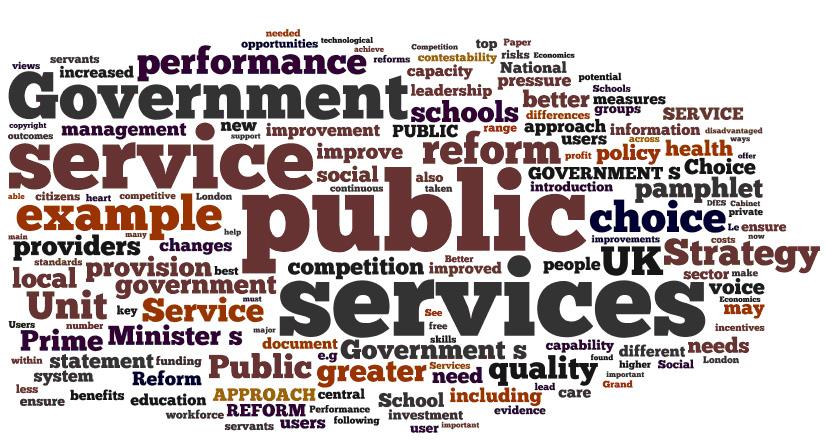 The need for Public Services to work togetherName:_________________ Date:__________________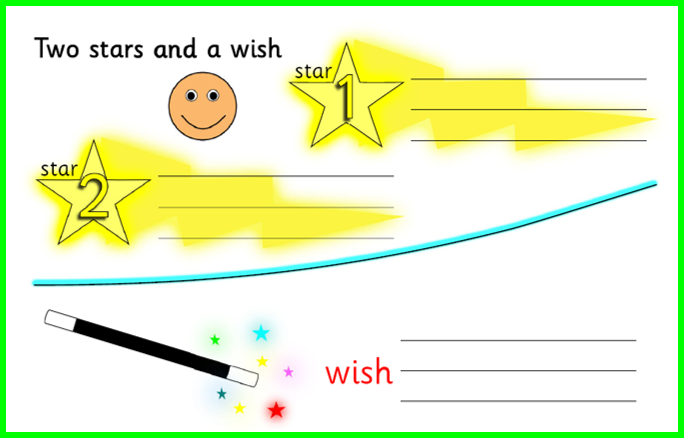 Task 1 – Working TogetherRead the Scenario below and then answer the questions providedOn a particularly frosty morning in April, there is a collision on the motorway between a bus and a large lorry.  There are a number of suspected injuries and the Bus has been thrown onto its side.  All three emergency services have arrived at the scene. 1.	Which emergency service will establish a ‘cordon’ around the area? _________________________________________________________2.	Why would a ‘Cordon’ be needed? ________________________________________________________________3.	Which service would provide any necessary medical care? ________________________________________________________________4.	Which service would extract any injured people from the vehicles? ________________________________________________________________5.	Which service will maintain security at the scene of the incident? ________________________________________________________________6.	Why is it important that the scene be kept secure? ________________________________________________________________________________________________________________________________________________________________________________________________________________________________________________________________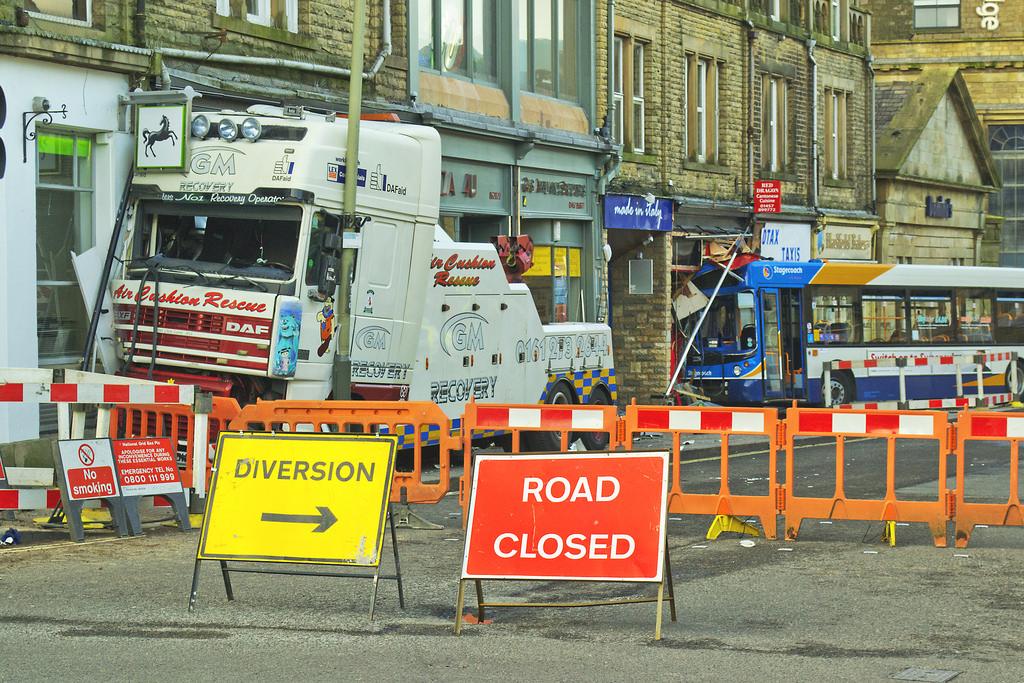 Task 2 - Promoting EfficiencyPublic Services work together to promote efficiency.What does efficiency mean?________________________________________________________________________________________________________________________________How will the following help the Public Services to be more efficient when working together:Task 3 - Benefits of Working TogetherThere are many benefits of working together.  Explain how the following issues will be addressed (solved) by working together:Continuity of business in day-to-day life ____________________________________________________________________________________________________________________________________________________________________________________________________________________________________________________________________________________________Effective use of resources____________________________________________________________________________________________________________________________________________________________________________________________________________________________________________________________________________________________Public health and safety____________________________________________________________________________________________________________________________________________________________________________________________________________________________________________________________________________________________Prevention of crime and terrorism____________________________________________________________________________________________________________________________________________________________________________________________________________________________________________________________________________________________Task 4 - Management of IncidentsAt an incident, different Public Services will work together to manage the situation.  Link the function to the correct Emergency Service: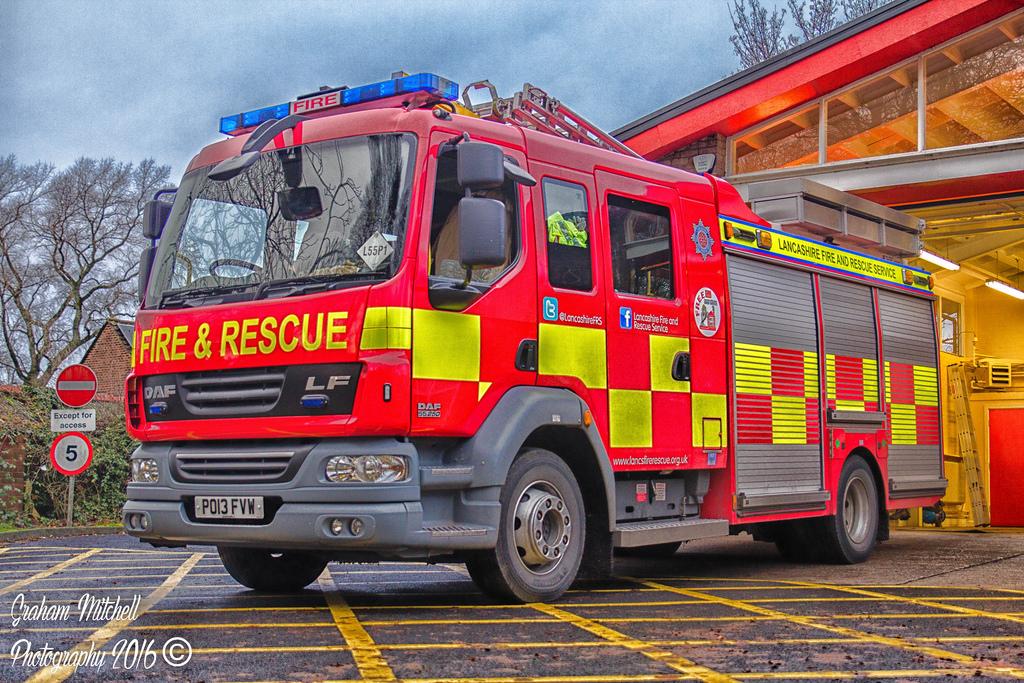 Assess situationCoordinate rescues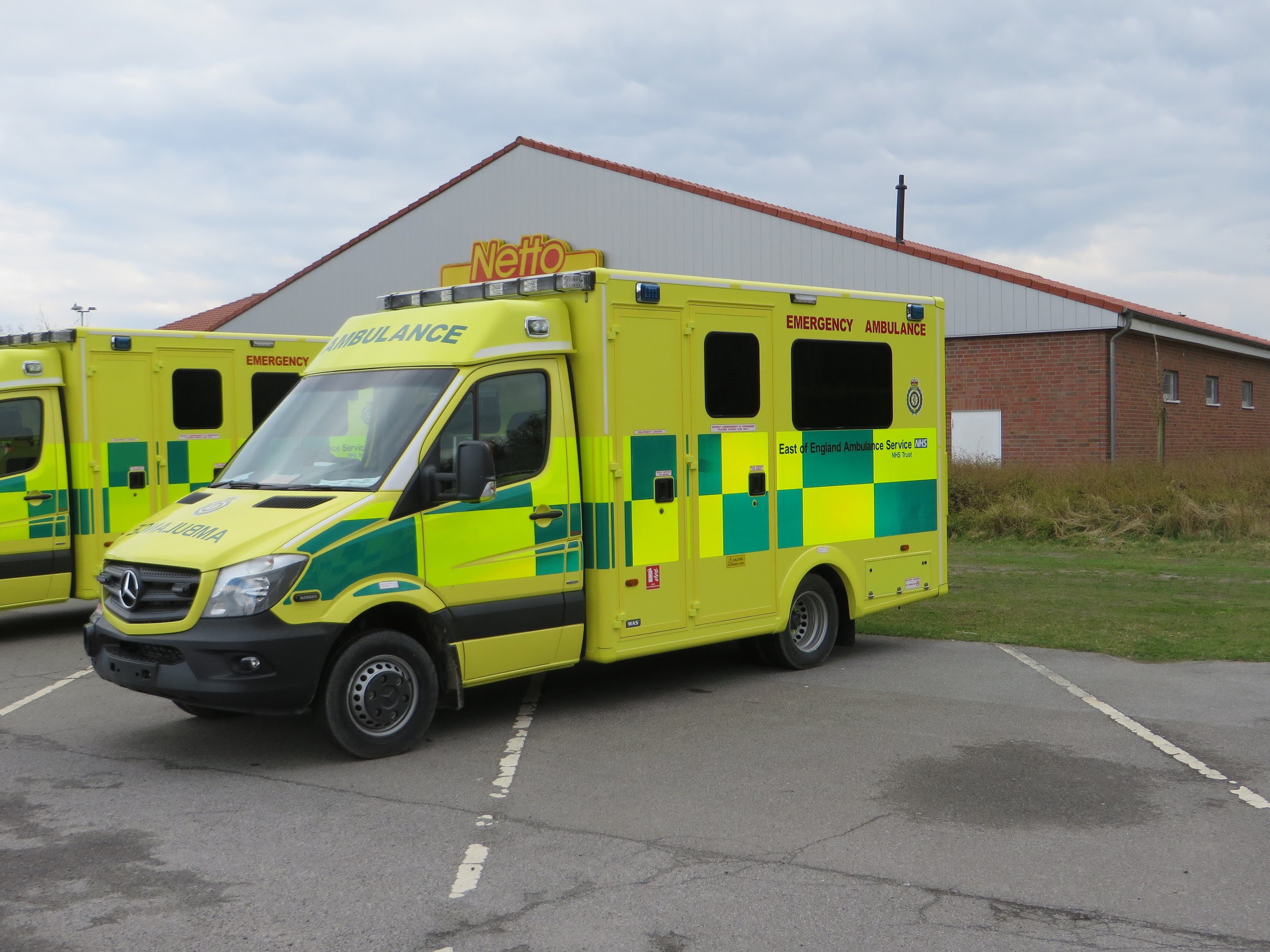 Provide emergency medical careMaintain the security of the incident scene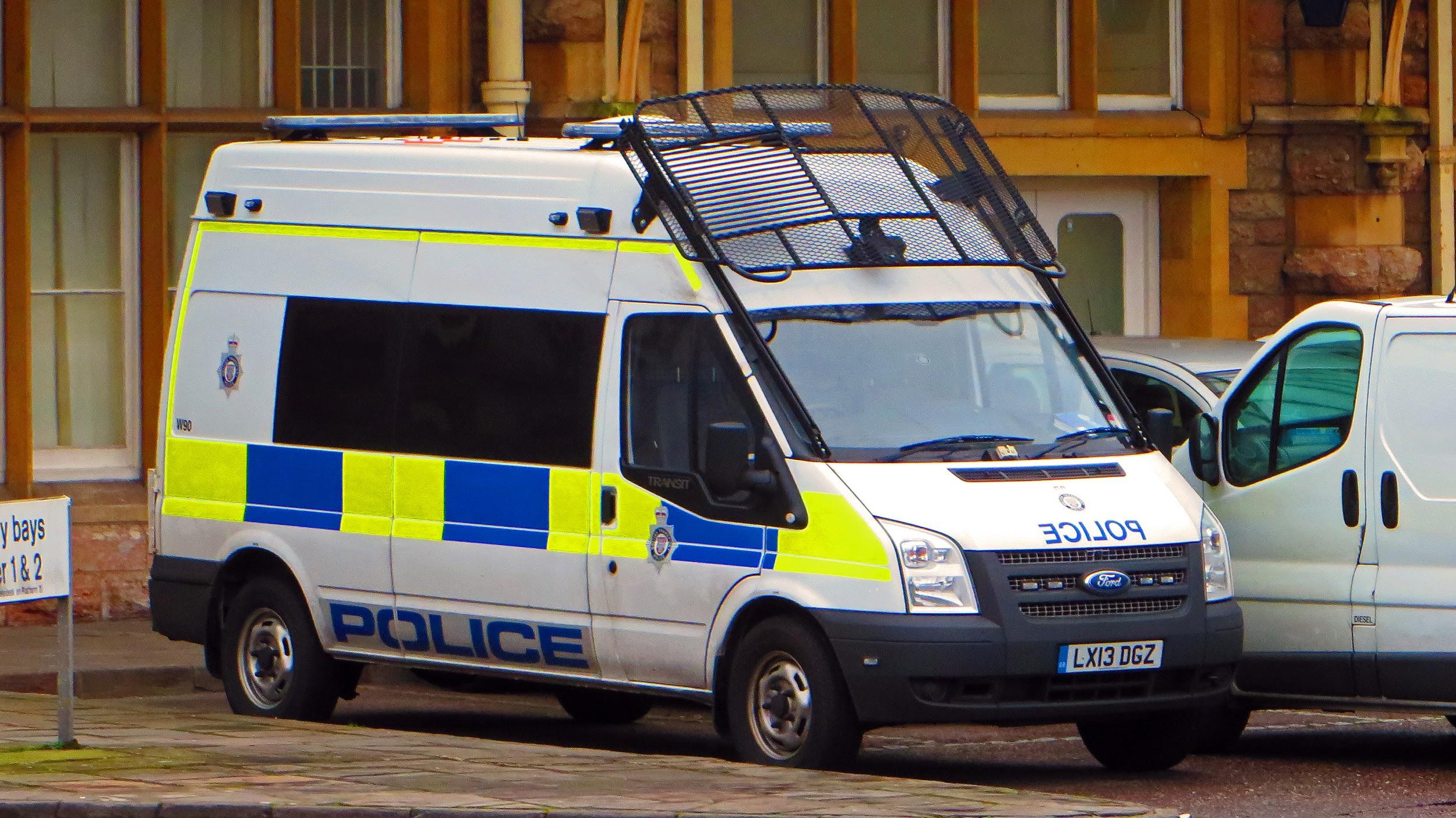 Keep the public awayMinimise impact on wider communityWhy is it important that the security of the incident scene is maintained?____________________________________________________________________________________________________________________________________________________________________________________________________________________________________________________________________________________________Task 5 - Communication PathwaysWhen attending an incident. It is important that the Public Services can communicate well with each other.   For each of the reasons below, Explain why it is important.How will the public services communicate during an emergency?____________________________________________________________________________________________________________________________________________________________________________________________________________________________________________________________________________________________Task 6 - Why the Public Services work togetherIn the boxes, explain how the following can be achieved by working together.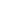 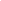 Task 7 - Negative impact of failure to work togetherIf the public services do not work together, it can have a negative impact on their performance. Explain the following impacts:Revision quizTwo heavy goods vehicles have collided on a busy motorway junction. Several smaller cars are also involved and rush hour is approaching. There are 16 known casualties. The incident requires the involvement of a range of public services working together effectively.(a) Name one emergency service which would be involved in this incident. (1)____________________________________________________________________In planning for incidents like this, the services have to consider how to minimise the impact on the wider community.(b) Describe the impact that this incident could have on the flow of traffic and what the services could do to minimise it. (2)________________________________________________________________________________________________________________________________________________________________________________________________________________________________________________________________________________The public services have to work together to ensure that casualties are rescued and treated, and that the scene is protected.(c) Name the service that would be responsible for protecting the incident scene. (1)____________________________________________________________________(d) Explain two ways in which services work together to ensure casualties receive effective treatment. (4)________________________________________________________________________________________________________________________________________________________________________________________________________________________________________________________________________________________________________________________________________________________________________________________________________________________________________________________________________________________________________________________________________________________________(Total for Question 4 = 8 marks)In December 2013, the east coast of England suffered severe flooding after the worst storm surge in 60 years. Areas across Lincolnshire, Norfolk and East Yorkshire were particularly affected, and towns such as Boston were badly flooded. Emergency services from across the affected areas responded to the flooding with rescue and evacuation activity, and local authorities set up alternative accommodation in public buildings such as local schools and leisure centres. (a) Explain one way in which the public services work together to manage severe weather events. (2)________________________________________________________________________________________________________________________________________________________________________________________________________________________________________________________________________________(b) Explain one way in which the public services work together to ensure continuity of business and everyday life. (2)________________________________________________________________________________________________________________________________________________________________________________________________________________________________________________________________________________(Total for Question 5 = 4 marks)MeaningHelps efficiency because….Planningthe public services will make all arrangements in advance so that everyone knows what is happening.  If they plan in advance, everyone will know what they need to do so nothing gets missed out and no one is trying to do the same thing.Coordinating activitiesTeamworkingUsing each organisation’s expertiseMeansHas a negative impact becauseIneffective Performancethe Public Services won’t work as well as they possibly could it may mean that emergencies are not handled as quickly as possible or non emergencies are not handles as they are not a priorityLack of CoordinationIneffective use of fundingLack of accountabilityBTEC Level 2 First Public Services: Unit 1BTEC Level 2 First Public Services: Unit 1BTEC Level 2 First Public Services: Unit 1BTEC Level 2 First Public Services: Unit 1Surname:Forename:InstructionsWrite your name in the table above.Answer all questions.Write your answers in the spaces provided.Information and adviceThe number of marks that each question is worth is shown in brackets on the right hand side of the page.Read each question carefully.These practice questions are not actual exam questions but have styled in a similar style as a practice aid. 